 Chef Jean-Luc Boulay, Maître Cuisinier de France, and his brigade wish to send your taste buds on a journey with our seven-course Discovery Menu at $155, inspired by local Quebec products. (Ask your waiter, different wine pairing available on request.)SPRING MENU 2023APPETISERSFoie gras terrineSea Buckthorn jelly, fruits coulisLocal candied berries and toasted house made brioche				 	       29.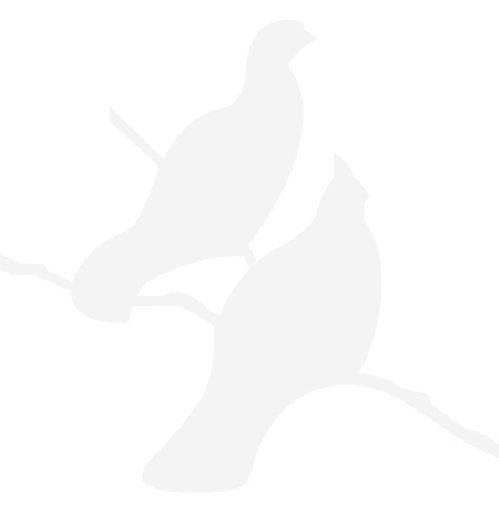 The foie gras Experience Five ways of tradition and innovationVariations of textured fruits and vegetables						       39.Seared foie gras Cake renversé with wild strawberries   Thyme tiles and duck jus                                                                                                                           39.BisonLightly torched marinated loin with boreal seasoningPickled crosne and red cabbage puréeÉlizabeth blue cheese sauce and spiced red wine syrup 	 	                                                   29.Arctic char Arctic char longuet, marinated mushrooms  Glasswort  Fennel purée, herbs sauce		                           			                                    29.Snow Crab and CaviarGlasswort crips and Granny-Smith apple ropeCrab milk and sweetgrass oil                                                                 	 	                                    35.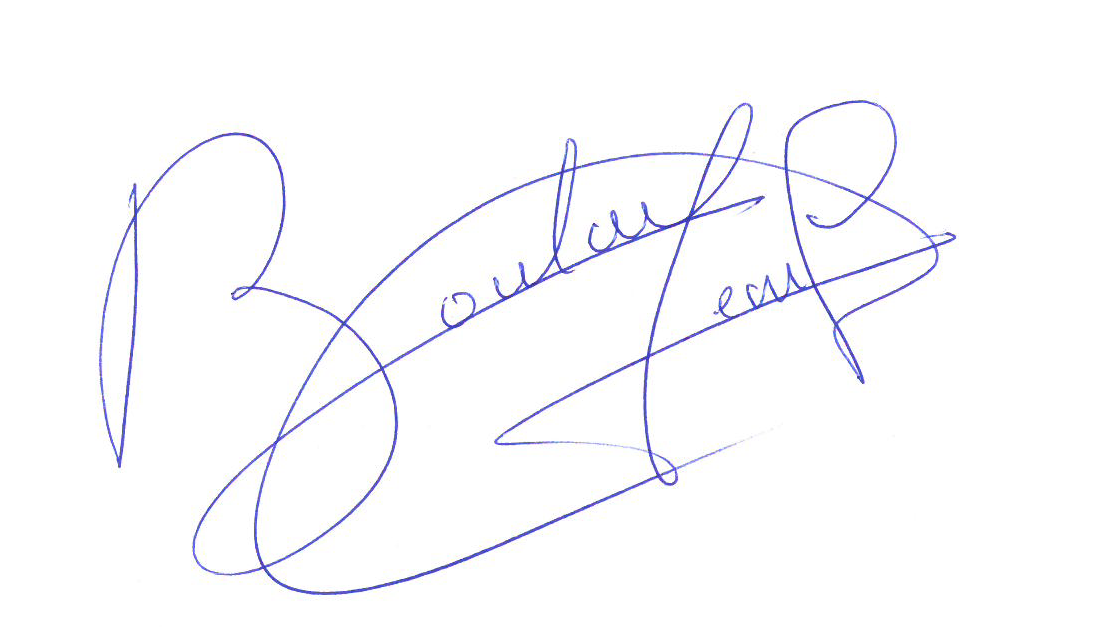 MAIN COURSES Squabbreast stuffed with Lardo di ColonnataBeets, Candied rhubarb, black walnutVegetable jus                                                                                                                                               66.Duck supremeCromesquis with peach and foie grasSavory carrot cake, duck heartBlack spruce sauce                               					                                    56.Veal sweetbreads and lobster Morels stuffed with Matane shrimp, asparagus Lillet Meat jus					                                                                                56.Halibut Leeks, seaweed and smoked almonds Black garlic from QuebecNoilly Prat sauce						                                                   56.LambRack, filet mignon and flanks						Eggplant and plum chutney Hazelnut And lamb jus        		                                                                                              56.ScallopsButternut squash puréeMushroom duxelle, Chestnut mushroomsPorcini cream sauce                                                  				                                    56.        Please, inform us of any food allergies.The fresh market cuisine experience requires a certain time for preparation.Thank you for your understanding!